RESOLUCIÓN NÚMERO CIENTO VEINTIOCHO, NÚMERO CORRELATIVO MIGOB-2017-0134. UNIDAD DE ACCESO A LA INFORMACIÓN DEL MINISTERIO DE GOBERNACIÓN Y DESARROLLO TERRITORIAL. San Salvador, a las quince horas con veinte minutos del día quince de agosto de dos mil diecisiete. CONSIDERANDO: I. Que habiéndose presentado solicitud a la  Unidad de Acceso a la Información  de esta Secretaria de Estado por: -----------------------------------------------------,  el día 26 de julio del año 2017. En la cual requiere: “Copia del Permiso extendido por el Ministerio de Gobernacion a favor de Itsmo Music, S.A. de C.V. o de la persona que aparezca como organizadora del concierto del grupo puertorriqueño Cultura Profética, el cual se llevó a cabo el día 02 de junio del corriente año en la Feria Internacional.  Así como número de contacto de las misma y dirección. Todo ello para efectos de poder hacer efectiva una denuncia en la Defensoría del Consumidor.”  II. Que la referida solicitud cumple con todos los requisitos establecidos en el artículo 66 de la Ley de Acceso a la Información Pública (LAIP) y  el artículo 50 del Reglamento de la Ley antes citada, asimismo, la información solicitada no se encuentra entre las excepciones enumeradas en los artículos 19 y 24 de la Ley y 19 de su Reglamento. III. Conforme artículo 70 de la LAIP, se trasladó la solicitud a la Dirección de Espectáculos Públicos, Radio y Televisión, la que remitió la información solicitada, a excepción de número de contacto  y dirección de la misma.  POR TANTO, conforme a los Arts. 1, 2,  6, 18 y 86 inc. 3° de la Constitución de Republica, y en base al derecho que le asiste a la solicitante enunciado en el Art. 2 y Arts. 7, 9, 50, 62 y 72 de la Ley de Acceso a la Información Pública, esta dependencia, RESUELVE: 1° CONCEDER el acceso a la información solicitada. 2° Remítase la presente por medio señalada para tal efecto. NOTIFÍQUESE.JENNI VANESSA QUINTANILLA GARCÍAOFICIAL DE INFORMACIÓN AD-HONOREM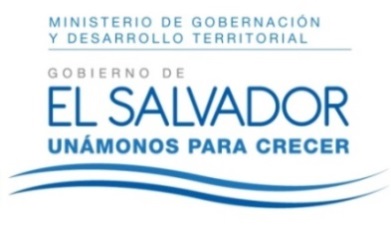 MINISTERIO DE GOBERNACIÓN Y DESARROLLO TERRITORIALREPÚBLICA DE EL SALVADOR, AMÉRICA CENTRALMINISTERIO DE GOBERNACIÓN Y DESARROLLO TERRITORIALREPÚBLICA DE EL SALVADOR, AMÉRICA CENTRALMINISTERIO DE GOBERNACIÓN Y DESARROLLO TERRITORIALREPÚBLICA DE EL SALVADOR, AMÉRICA CENTRAL